от 05.12.2019  № 1398О внесении изменений в постановление администрации Волгограда от 15 июля 2016 г. № 1090 «Об утверждении состава конкурсной комиссии на право осуществления перевозок по муниципальному маршруту регулярных перевозок в границах городского округа город-герой Волгоград»Руководствуясь статьями 7, 39 Устава города-героя Волгограда, администрация ВолгоградаПОСТАНОВЛЯЕТ:1. Внести в состав конкурсной комиссии на право осуществления перевозок по муниципальному маршруту регулярных перевозок в границах городского округа город-герой Волгоград (далее – комиссия), утвержденный постановлением администрации Волгограда от 15 июля 2016 г. № 1090 «Об утверждении состава конкурсной комиссии на право осуществления перевозок по муниципальному маршруту регулярных перевозок в границах городского округа город-герой Волгоград», следующие изменения:1.1. Вывести из состава комиссии Волоцкова А.А., Князева В.С., Кущеву Ю.А.1.2. Ввести в состав комиссии членами комиссии:Сивогривову Ирину Олеговну – начальника отдела контроля, делопроизводства, правового и кадрового обеспечения департамента городского хозяйства администрации Волгограда,Глазунова Дениса Вячеславовича – депутата Волгоградской городской Думы (по согласованию), Украинского Александра Васильевича – заместителя начальника территориального отдела Волжского межрегионального управления государственного автодорожного надзора по Волгоградской области (по согласованию).2. Настоящее постановление вступает в силу со дня его подписания и подлежит опубликованию в установленном порядке.Глава Волгограда                                                                                                                  В.В.Лихачев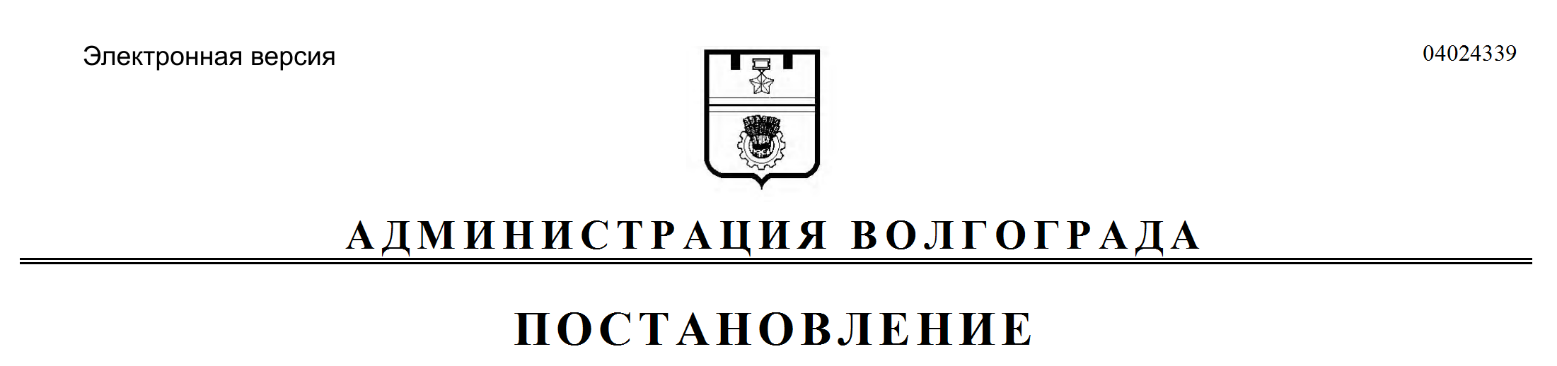 